«Всероссийская неделя финансовой грамотности» пройдет с 24 по 31 октября 2020Ежегодно специалисты консультационного центра и консультационных пунктов по защите прав потребителей ФБУЗ «Центр гигиены и эпидемиологии в Иркутской области» проводят мероприятия в рамках «Всероссийской недели финансовой грамотности» и в 2020 году проведут ряд мероприятий:Информационные мероприятия   (онлайн лекции, распространение памяток, оформление информационных стендов)В связи со сложившейся неблагополучной эпидемиологической обстановкой, связанной с распространением новой коронавирусной инфекции COVID-19 все вынуждены переходить на иные форматы общения, информирования и просвещения.Лекции будут проводиться в формате видеоконференции на платформе zoom.Формирование групп для видеоконференций осуществляется по предварительной записи.  Информацию о количестве участников, дне и времени поведения мероприятия можно сообщить посредством связи: по тел. 8(3952)22-23-88 или по электронной почте zpp@sesoirk.irkutsk.ruКонсультационные мероприятия«Горячая линия по вопросам нарушения прав потребителей финансовых услуг»29октября с 09.00 до 17.00часов по телефону «горячей линии» проведут консультирование по вопросам защиты прав потребителей финансовых услуг.Телефон единого консультационного центра Роспотребнадзора: 8-800-555-49-43 (звонок бесплатный по всей территории Иркутской области).Кроме того, если у вас есть вопросы, вы можете прислать их на адрес электронной почты: zpp@sesoirk.irkutsk.ruОбновлено: 05.11.2020 13:07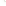 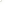  г. ИРКУТСК, ФБУЗ «Центр гигиены и эпидемиологии в Иркутской области»8 (395-2) 22-23-88 г. АНГАРСК, Филиал ФБУЗ «Центр гигиены и эпидемиологии в Иркутской области» в Ангарском  городском округе8 (395-5) 67-55-22 г. УСОЛЬЕ- СИБИРСКОЕ, Филиал ФБУЗ «Центр гигиены и эпидемиологии в Иркутской области»  в г.Усолье-Сибирском, Усольском районе8 (395-43) 6-79-24 г. ЧЕРЕМХОВО, Филиал ФБУЗ «Центр гигиены и эпидемиологии в Черемховском и Аларском районах8 (395-46) 5-66-38 г. САЯНСК, Филиал ФБУЗ «Центр гигиены и эпидемиологии в Иркутской области» в г. Саянске, Зиме и Зиминском районе8(395-53) 5-24-89 г. ТУЛУН, Филиал ФБУЗ «Центр гигиены и эпидемиологии в Иркутской области» в г.Тулуне, Тулунском, Куйтунском районах8 (395-30) 2-10-20 г. ТАЙШЕТ, Филиал ФБУЗ «Центр гигиены и эпидемиологии в Иркутской области» в Тайшетском и Чунском районах8 (395-63) 5-21-56 г. НИЖНЕУДИНСК, Филиал ФБУЗ «Центр гигиены и эпидемиологии в Иркутской области» в Нижнеудинском районе8 (395-52) 22-23-88 (г.Иркутск) г. УСТЬ-ИЛИМСК, Филиал ФБУЗ «Центр гигиены и эпидемиологии в Иркутской области» в г.Усть-Илимске, Усть-Илимском районе8 (395-35) 6-44-46 г. УСТЬ-КУТ, Филиал ФБУЗ «Центр гигиены и эпидемиологии в г.Усть-Куте, Усть-Кутском, Казачинско-Ленском и Киренском районах8 (395-65) 5-26-44 г. ЖЕЛЕЗНОГОРСК-ИЛИМСКИЙ, Филиал ФБУЗ «Центр гигиены и эпидемиологии в Иркутской области» в Нижнеилимском районе8 (395-66) 3-05-29